AIŠKINAMASIS RAŠTASPRIE SAVIVALDYBĖS TARYBOS SPRENDIMO „DĖL SAVIVALDYBĖS  ŽEMĖS SKLYPO PERDAVIMO NAUDOTIS NEATLYGINTINAI“Sprendimo projekto esmė, tikslai ir uždaviniai.Klaipėdos miesto savivaldybė nuosavybės teise valdo žemės sklypą S. Daukanto g. 31 (kadastro Nr. 2101/0003:581, unikalus Nr. 4400-0797-44450). Sklype yra pastatai ir statiniai perduoti valdyti patikėjimo teise savivaldybės biudžetinėms įstaigoms Klaipėdos Vytauto Didžiojo gimnazijai ir Klaipėdos „Gintaro“ sporto centrui. Žemės sklypo valdymo teisės nėra perduotos.  Šio sprendimo tikslas – perduoti savivaldybės žemės sklypą neatlygintinai naudotis (panaudai) sklype esančių pastatų valdytojams savivaldybės funkcijoms vykdyti: Vytauto Didžiojo gimnazijai – priešmokyklinio ugdymo, bendrojo lavinimo, profesinio mokymo ir profesinio orientavimo  organizavimas, savivaldybės teritorijoje gyvenančių vaikų iki 16 metų mokymosi pagal privalomojo švietimo programas užtikrinimas, mokyklų (klasių), vykdančių bendrojo lavinimo programas ir skirtų šalies mokiniams, turintiems išskirtinių gabumų ar specialiųjų poreikių, išlaikymas, Klaipėdos „Gintaro“ sporto centrui – ikimokyklinio ugdymo, vaikų ir suaugusiųjų neformaliojo švietimo organizavimas, vaikų ir jaunimo užimtumo organizavimas. Projekto rengimo priežastys ir kuo remiantis parengtas sprendimo projektas.Sprendimo projektas rengiamas gavus savivaldybės biudžetinių įstaigų, valdančių patikėjimo teise pastatus,  prašymus  perduoti neatlygintinai naudotis savivaldybės žemės sklypus, suformuotus pagal patvirtintus teritorijų planavimo dokumentus juose esančių pastatų eksploatavimui.  Sprendimo projektas parengtas vadovaujantis Lietuvos Respublikos žemės įstatymo 17 straipsniu, kurio 2 dalyje nurodyta, kad sprendimą savivaldybei nuosavybės teise priklausantį žemės sklypą perduoti neatlygintinai naudotis priima savivaldybės taryba. Sprendimo priėmimo ir žemės panaudos sutarties pasirašymo tvarką nustato savivaldybės taryba. Sprendime turi būti nurodytas žemės panaudos sutarties terminas, taip pat gali būti nurodytos kitos panaudos sąlygos.  Klaipėdos miesto savivaldybės tarybos 2006-09-28 sprendimu Nr. T2-284 patvirtinto Klaipėdos miesto savivaldybei nuosavybės teise priklausančios žemės perdavimo valdyti patikėjimo teise, perdavimo neatlygintinai ja naudotis (panaudai), nuomos ir perleidimo tvarkos aprašą (toliau – Aprašas). Žemės sklypų panaudos sutarys bus pasirašytos Apraše nurodyta tvarka. Kokių rezultatų laukiama.      	Bus sudarytos sąlygos juridiniams asmenims naudotis savivaldybės žemės sklypais, vykdyti veiklą žemės sklypuose, jais naudotis,  juos tvarkyti. 4. Sprendimo projekto rengimo metu gauti specialistų vertinimai.Sprendimo projektas suderintas savivaldybės administracijos specialistų, pastabų derinimo metu negauta. 5. Išlaidų sąmatos, skaičiavimai, reikalingi pagrindimai ir paaiškinimai.	Žemės sklypo panaudos sutarčių terminai nustatyti pagal žemės sklype esančių statinių ekonomiškai pagrįstą naudojimo trukmę, kuri nustatoma pagal nekilnojamojo daikto kadastro duomenų byloje nurodytus statinio nusidėvėjimo duomenis, vadovaujantis Pastatų, statinių, įrenginių, pastatytų iki 1996-01-01, saugaus naudojimo termino nustatymo tvarka, patvirtinta aplinkos ministro 2003-05-19 įsakymu Nr. 237 (Žin., 2003, Nr. 51-2296).Žemės sklypas S. Daukanto g. 31 panaudos terminas – 50 metų, nustatytas pagal pastatų statybos metus, jų nusidėvėjimo procentą ir pastatų saugaus eksploatavimo terminą. 6. Lėšų poreikis sprendimo įgyvendinimui.Projekto įgyvendinimui savivaldybės biudžeto lėšų nereikės.7. Galimos teigiamos ar neigiamos sprendimo priėmimo pasekmės.Teigiamos sprendimo pasekmės – įteisintas žemės sklypo naudojimas juose esantiems pastatams eksploatuoti. Sprendimo projektas neigiamos įtakos neturės.   PRIDEDAMA:1. Klaipėdos Vytauto Didžiojo gimnazijos 2013-03-14 prašymo kopija, 1 lapas.2. Klaipėdos „Gintaro“ sporto centro 2013-03-12 prašymo kopija, 1 lapas.	3. Vidutinės rinkos vertės paieška pagal unikalų numerį, 1 lapas.Žemėtvarkos skyriaus vedėja			Raimonda Gružienė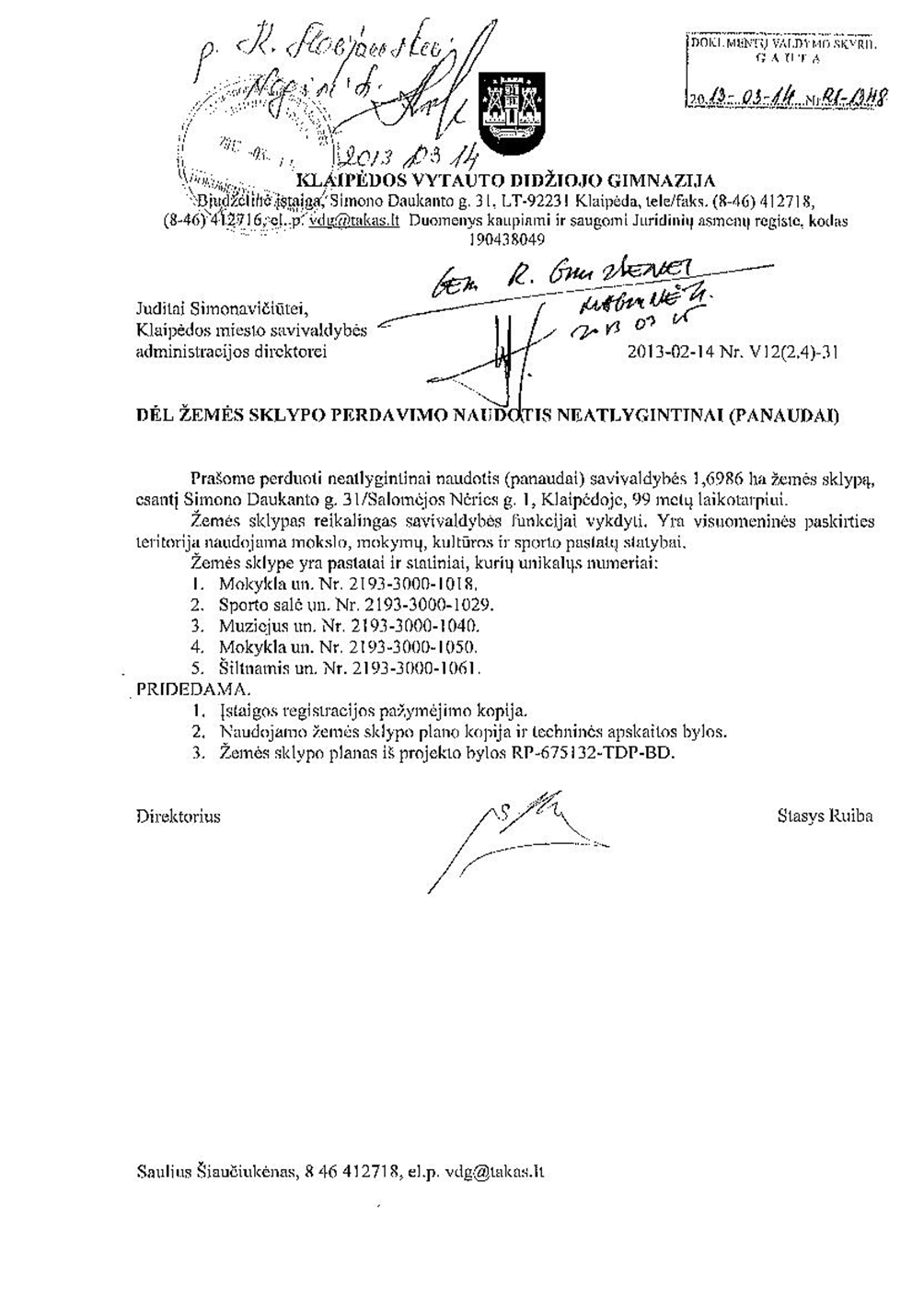 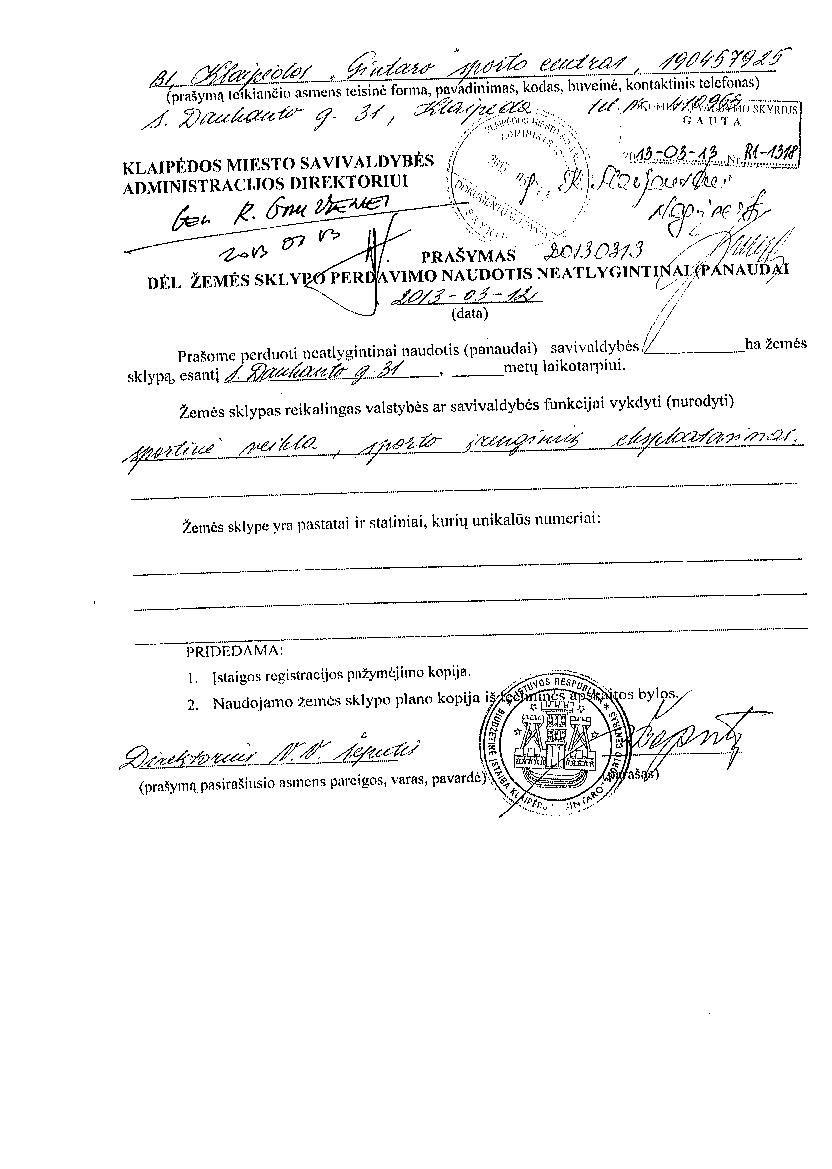 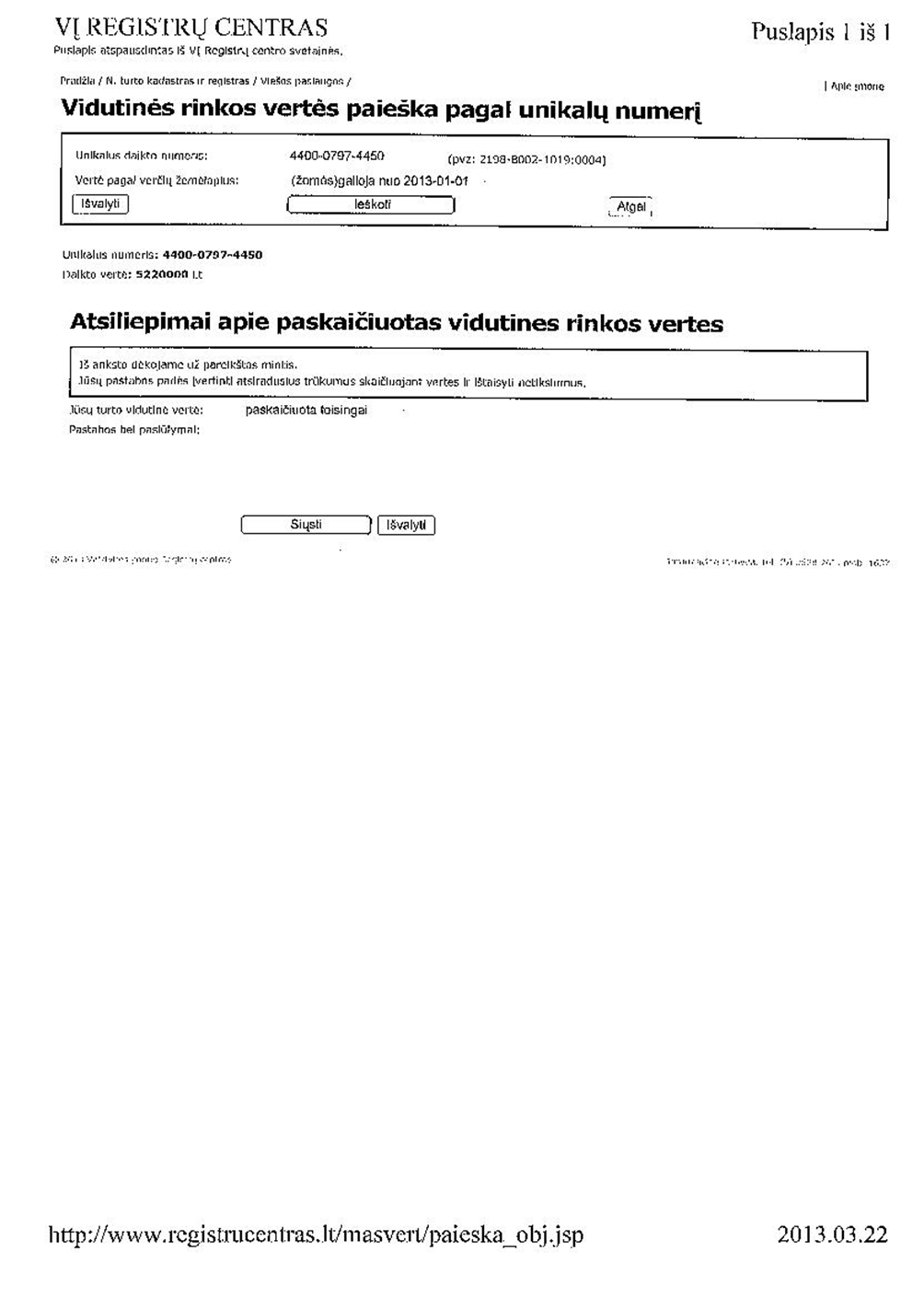 